ФОТООТЧЁТо проведенных внеклассных мероприятиях по профилактике экстремистских проявлений в молодежной среде и воспитание толерантного отношения обучающихся ГБПОУ КК «КТЭК» за ноябрь 2020-21 учебного года.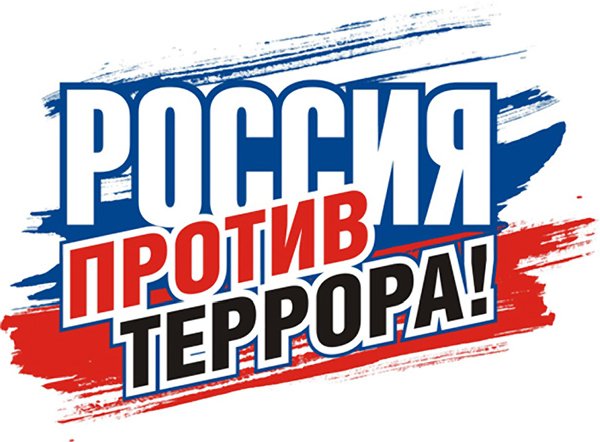 Профилактика экстремистских проявлений в молодежной среде и воспитание толерантного отношения обучающихся ГБПОУ КК «КТЭК» осуществляется на основе:Плана работы ЦМК «Воспитание» на 2020-2021 учебный годПлана работы ЦМК «Воспитание» по месяцамПлана воспитательной работы в учебной группеГрафика включения в классные часы просмотра тематических видеороликов, рекомендованных Министерством образования КК5 ноябряКонкурс «Моя национальность−человек» для обучающихся первых курсов в актовом зале на территории ул. Бабушкина, в целях воспитания терпимости.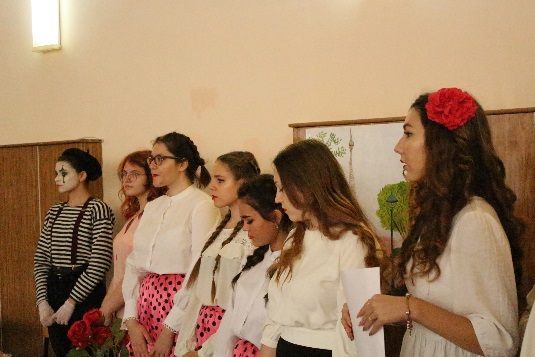 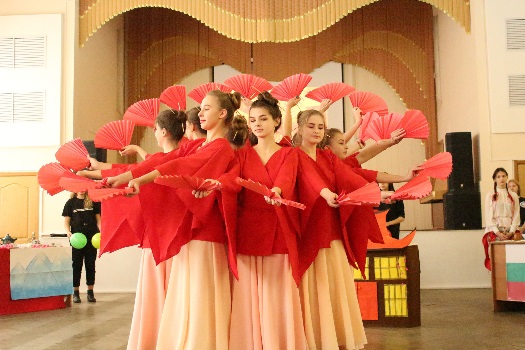 11 ноябряКонкурс «Моя национальность−человек» на территории ул. Ленина для обучающихся групп  №20.207К, 20.147Л, 20.148Лк, 20.139Кк, 20.138К, 20.130Тв, 20.131Твк, 20.19Пр.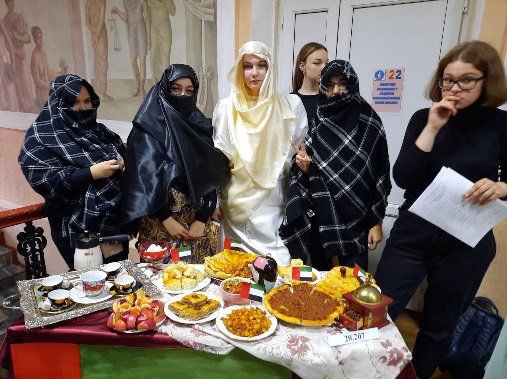 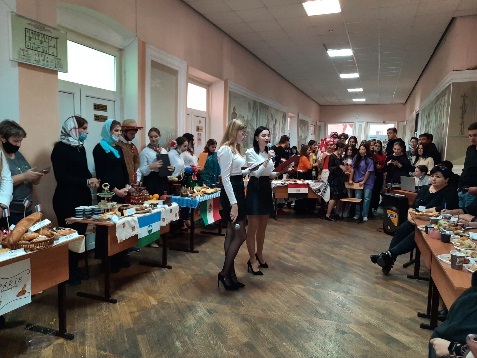 16 ноябряКлассные часы, посвящённые Международному дню толерантности «Толерантность – этика будущего. Принципы будущего», во всех учебных группах на всех территориях колледжа, в целях формирования толерантного отношения к многообразию народов.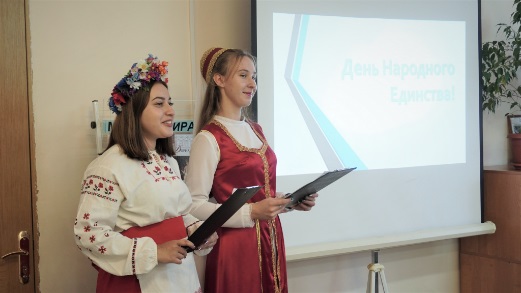 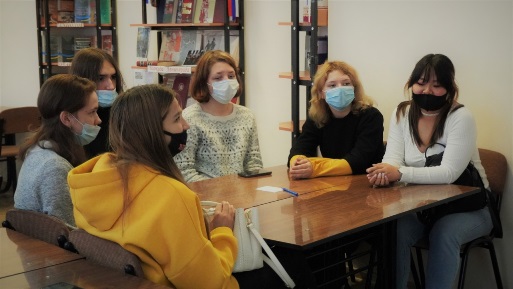 17–18 ноября Конкурс «Моя национальность−человек» для обучающихся первых курсов в актовом зале на территории ул. Стасова и ул. Дмитриевская дамба, в целях воспитания терпимости.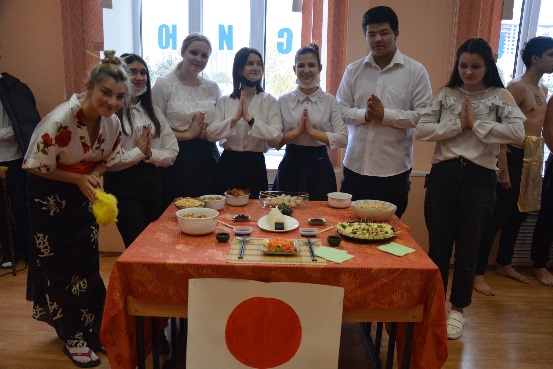 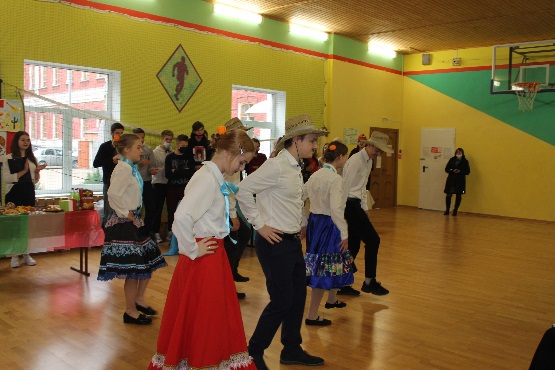 